СТРАТЕГИЯсоциально-экономического развитияАрского муниципального районаРеспублики Татарстанна 2016-2021 годыи плановый период до 2030 годаг. Арск, 2016 годПаспорт Стратегии социально-экономического развития Арского муниципального района на 2016-2021 годы и плановый период до 2030 года1. Общие положенияСтратегия социально-экономического развития Арского муниципального района Республики Татарстан на 2016-2021 годы и на период до 2030 года (далее – Стратегия АМР) разработана в соответствии с основными положениями Федерального закона от 28 июня 2014 года № 172-ФЗ «О стратегическом планировании в Российской Федерации», Закона Республики Татарстан от 16 марта 2015 года № 12-ЗРТ «О стратегическом планировании в Республике Татарстан» и Закона Республики Татарстан 15 марта 2015 года № 40-ЗРТ «Об утверждении Стратегии социально-экономического развития Республики Татарстан до 2030 года (далее Стратегия – 2030). Основная цель реализации Стратегии АМР – повышение качества жизни населения Арского муниципального района (далее – АМР) на основе развития межмуниципальных кооперационных связей, повышения инвестиционной привлекательности и создания высокопроизводительных рабочих мест.Период реализации Стратегии АМР обусловлен упомянутыми выше законами.При разработке и реализации Стратегии АМР планируется использовать метод трехлетнего скользящего планирования в диапазонах, определенных Стратегией 2030 – 3, 6 и так далее лет. Основные мероприятия Стратегии АМР сконцентрированы на первые три года – 2016-2018 гг.Ежегодно по результатам выполнения плана мероприятий и исходя из внешних и внутренних факторов развития АМР детализируются мероприятия на очередной трехлетний плановый период (2017-2019гг., 2018-2020гг., 2019-2021гг.). По завершению основного этапа Стратегии АМР в 2021 году при необходимости в нее будут внесены соответствующие изменения, а также разработан план мероприятий на очередной шестилетний период также с использованием трехлетнего скользящего планирования.Решение вопросов социально-экономического развития АМР основывается на перечне и причинно-следственных связях проблем, препятствующих развитию.В соответствии с утвержденным Президентом Республики Татарстан Р.Н.Миннихановым и согласованный премьер-министром Республики Татарстан И.Ш.Халиковым и председателем Президиума Совета муниципальных образований М.З.Шакировым плана совместных мероприятий исполнительных органов государственной власти Республики Татарстан (далее – ИОГВ) и органов местного самоуправления Республики Татарстан(далее – ОМС)  по итогам Х съезда муниципальных образований Республики Татарстан от 03.03.2016 № 01-2264 сельские поселения АМР разрабатывают в рамках Стратегии АМР собственные планы социально-экономического развития. Мониторинг их выполнения обеспечивает исполнительный комитет АМР (далее – ИК АМР). Порядок мониторинга, использование его результатов описаны в разделе 5 «Механизм реализации Стратегии». 2. Цели и задачи Стратегии АМРЦелью реализации Стратегии АМР является повышение качества жизни населения Арского муниципального района (далее – АМР) на основе развития межмуниципальных кооперационных связей, повышения инвестиционной привлекательности и создания высокопроизводительных рабочих мест.Для достижения сформулированной цели должны быть решены следующие задачи:- создание благоприятного инвестиционного климата;- создание высокопроизводительных рабочих мест;- создание условий для воспроизводства и развития человеческого капитала;- повышение уровня благоустройства;- повышение качества социокультурных услуг и достижение нормативной их обеспеченности;- создание территории, комфортной для отдыха и работы;- повышение эффективности деятельности органов местного самоуправления;-  создание системы эффективного межмуниципального взаимодействия;- повышение уровня финансово-экономической самодостаточности Арского муниципального района.3. Характеристика социально-экономического положения АМР3.1. Основные сведения и особенности экономико-географического положения.АМР, один из крупнейших районов Республики Татарстан, расположенный в центре северной части западного Предкамья, образован в 1930 году.Административный центр - г.Арск - расположен на берегу реки Казанка, находится в 60 км от столицы Татарстана.  Железнодорожная станция на линии Казань-Ижевск, узел автодороги Казань-Киров. Арск по преданию основан ханом Батыем в XIII веке. В 1552 году по указу Ивана Грозного в Арск послан воевода со стрельцами, в 1606 году Арск стал крепостью. В 1781 году образован уездный город Арск. С 1926 года - сельское поселение, с 1938 года - посёлок городского типа, 24 июня 2008 года дан статус города.  Район образован в 1930 году.На территории АМР площадью 1843 кв.км (2,72% общей площади Республики Татарстан) проживают 52,3 тыс. человек (таблица 1) (1,35% общей численности населения Республики Татарстан). В Арске проживают 22,2 тыс. человек (42,6% общей численности населения района). В районе проживают следующие национальности: татары (92%), русские (6,9%), другие национальности (1,1%). В районе образованы 1 городское и 16 сельских поселений, всего 127 населенных пунктов (таблица 2).Таблица 1 - Динамика численности населения АМРОсновное направление экономики АМР сегодня - сельскохозяйственное производство. Специализация сельскохозяйственного производства - животноводство и растениеводство. Таблица 2 – Сельские поселения АМР3.2. Основные социально – экономические показатели АМРОсновываясь на цели Стратегии АМР, ориентированной на повышение качества жизни населения, основные направления ее реализации направлены на повышение темпов экономического роста, привлечение инвестиций, развитие социальной инфраструктуры, на повышение доступности и качества образования, здравоохранения, жилья, экологического благополучия.Так в сфере экономики на территории АМР осуществляют деятельность 12 сельхозформирований с участием крупных инвесторов, таких как ОАО ХК «АК Барс», ООО «АРЧА», ООО «Сервис Агро» и 62 КФХ. Среднегодовая численность работающих в сельскохозяйственной отрасли по всем категориям хозяйств на 1 января 2016 года составила 2814 чел.Сельхозтоваропроизводителями АМР ведется работа по внедрению энергосберегающих технологий. В этих целях идет обновление имеющегося машинно-тракторного парка на современные, технически усовершенствованные машины. В АМР на сегодняшний день работает 24 ед. высокопроизводительных посевных комплексов, 33 ед. импортных зерноуборочных комбайнов марки Нью Холланд, Клаас Лексион и другие. Энергообеспеченность на 100 га пашни составляет 179,2 лошадиных сил (по Республике Татарстан - 154 лошадиных сил).  Энергосберегающие технологии применяются более чем на 89,5% посевных площадей, что позволило повысить значимость биологических факторов, влияющих на плодородие почвы. Внедряются перспективные сорта. В целом наблюдается позитивная динамика в растениеводстве. Для достижения более высоких результатов в животноводческой сфере ведется работа по обновлению основного стада на более высокопродуктивных племенных животных. За последние годы по АМР реконструированы животноводческие помещения, установлены современные доильные установки, что позволило добиться сохранности и увеличения поголовья скота. В целом сектор агропромышленного комплекса (далее АПК) составляет 44% в ВРП АМР. В таблице 3 представлена общая структура экономики АМР.Промышленность района представляют пищевая, легкая промышленность и производство строительных материалов. В структуре промышленного производства района 72,5% занимает пищевая промышленность, 23,9% принадлежит производству строительных материалов, 3,6% легкая промышленность.В сфере малого бизнеса занято свыше 4,5 тыс. человек. Объем производства, выполненных работ и услуг субъектами малого бизнеса в 2015 году составил 2 688 тыс. руб., или 116,9% по сравнению с 2014 годом (2 298 тыс. руб.). Вопросами сохранения и восстановления государственного лесного фонда занимается ГКУ «Арское лесничество».Жилищно-коммунальные услуги на территории АМР оказывают ООО «Жилкомбытсервис», ООО «Водоканал-сервис», ООО «Тепло-Сервис» и ОАО «Новокинерское МПП ЖКХ». Тарифы населения на жилищно-коммунальные услуги утверждены в пределах установленных индексов в соответствии с действующим законодательством. Объем жилищного строительства, предусмотренный в соответствии с выданными разрешениями на строительство жилых зданий, составил в 2015 году по общей площади жилых помещений – 31 046 кв. метров (в 2014 году – 30 220 квадратных метров) с ростом 2,7 %. АМР, являясь одним из крупных районов республики, располагает широкой сетью автомобильных дорог общего пользования. Общая протяженность дорог на 01.01.2016г. составляет 1165,37 км. На рынке коммуникационных и биллинговых услуг осуществляет свою деятельность предприятие - Арский ЗУЭС. Телефонная связь внутри района обеспечивается с помощью цифровых телефонных станций. На начало 2016 года к сетям ПАО «Таттелеком» на территории АМР подключены 9833 абонента телефонной сети, из них 128 в 2015 году, 8 721 абонентов высокоскоростного интернета, из них 563 в 2015 году, 5 888 абонентов интерактивного цифрового телевидения, из них 657 в 2015 году, 3 169 абонентов мобильной связи, из них 2 389 в 2015 году. В 2015 году общий объем инвестиций в инфраструктуру телекоммуникаций АМР составил 7 610 000 рублей. Мобильную связь в АМР обеспечивают компании: Билайн, МТС, Мегафон, Летай и др. Услуги почтовой связи оказывает «Почта России».Банковскую деятельность на территории района осуществляют ПАО «Татфондбанк», ПАО «Сбербанк России», ПАО «Ак барс Банк», ПАО «Россельхозбанк». Услуги в области здравоохранения представляют ГАУЗ «Арской ЦРБ», Новокинерская участковая больница, Шушмабашская врачебная амбулатория и 56 ФАПа. В этих учреждениях работают 79 врачей, 357 медсестер, а также 128 человек младшего персонала. Больше половины врачей имеют высшую категорию. В северо-западном регионе Татарстана АМР считается основной базой системы здравоохранения.  Именно на базе Арской ЦРБ Министерством здравоохранения Республики Татарстан развернут сердечно-сосудистый центр для инсультных больных. К ним прикреплены 7 районов с населением 196 тысяч человек, также развернут травматологический центр второго уровня, который также обслуживает весь северо-запад республики. На базе Арской ЦРБ работает первичный онкологический кабинет. В систему образования входят 35 школ, с общим количеством учащихся 5 338 человек, 55 дошкольных образовательных учреждений, с количеством воспитанников 2 447 детей. Функционируют 2 учреждения дополнительного образования - «Арский дворец школьников» и «Новокинерский Дом детского творчества», ДЮСШ «Арча» и ДЮСШ «Арча Арена».  Отрасль культуры представлена 78 клубными учреждениями, 57 библиотеками, детской школой искусств, районным домом культуры и историко-этнографическим музеем «Казан арты». Социальную поддержку различным категориям населения в АМР предоставляет Отдел социальной защиты населения Министерства труда, занятости и социальной защиты Республики Татарстан в АМР.	Социально-экономическое развитие АМР в 2012 - 2015 годах характеризуется следующими показателями (Таблица 3).Таблица 3 – Оценка динамики изменения показателей социально - экономического развития АМР за период 2012 – 2015 гг.Как видно из таблицы 3, темпы роста основных показателей социально-экономического развития АМР превышают среднереспубликанские показатели. Так рост валового территориального продукта к предыдущему году составил 114,4% (по Республике Татарстан 109,3%). Объем отгруженных товаров вырос на 119,8%, а валовая сельскохозяйственная продукция в сопоставимых ценах на 156,7%. Отмечается рост розничного товарооборота – 132,6% при снижении данного показателя по республике на 0,6%. Рост заработной платы составил 113,7%, что выше значения показателя по республике (105,7%).Вместе с тем, при практически неизменной численности населения АМР (100,4%), среднесписочная численность работающих упала на 25% при одновременном снижении на 13% зарегистрированного числа безработных. 4. Конкурентные преимущества АМР4.1.Транспортно-логистическая инфраструктура АМР занимает выгодное экономико - географическое положение на северо-западе Республики Татарстан, находясь на транспортных магистралях, соединяющих столицу республики г.Казань с Кировской областью, Удмуртской Республикой и Пермским краем, имеет достаточную ресурсную обеспеченность (нерудные полезные ископаемые, лесные, водные, земельные ресурсы).АМР находится в часовой транспортной доступности от г.Казани. По степени освоенности территория АМР относится к средне освоенным территориям (в соответствии с данными схемы территориального планирования АМР). Средняя плотность населения составляет 27,8 чел. на 1 квадратный метр (среднереспубликанский показатель составляет 55,7 чел. на 1 квадратный метр).АМР граничит на севере с Республикой Марий Эл и с шестью муниципальными районами Республики Татарстан:на западе – с Атнинским и Высокогорским муниципальными районами;на востоке – с Балтасинским и Сабинским муниципальными районами;на юге – с Тюлячинским и Пестречинским муниципальными районами.Территория АМР представляет в основном холмистую равнину, расчлененную речными долинами на широкие, пологие гряды. На севере хорошо прослеживаются в рельефе отроги Вятских Увалов. В составе Республики Татарстан АМР входит в Приволжский Федеральный округ, в Европейскую макроэкономическую зону и Поволжский экономический район.По территории АМР проходят система магистральных газопроводов и нефтепроводов, автомобильные дороги межмуниципального значения, железнодорожная магистраль, которые обеспечивают перемещение потоков грузов и пассажиров в регионы Российской Федерации и внутри Республики Татарстан. Центром пересечений, указанных магистральных транспортных коммуникаций является г. Арск.По показателю социального индикатора транспортной доступности АМР входит в группу районов с удобными по доступности транспортными сетями, где этот показатель не превышает 1 часа. Сочетание природных, социально-экономических, демографических условий АМР благоприятно для развития АПК, выполнения промышленных и производственно-деловых функций. 4.2. Рынок трудаСреди муниципальных районов Республики Татарстан АМР входит в группу демографической нагрузки с оценкой в 2 балла (по пятибалльной шкале, где благоприятный показатель составляет 5 баллов, неблагоприятный – 1 балл). В 2015 году наблюдается снижение числа зарегистрированных безработных. Кроме того, среди безработных 75% составляют жители АМР со средним и высшим профессиональным образованием.АМР относится к незначительному числу муниципальных районов, сохранивших положительную тенденцию численности постоянного населения 4.3. Инвестиционная деятельностьОбъемы инвестиций в основной капитал за счет всех источников финансирования за последние 5 лет сохраняет положительную динамику (за 2015 год 103,7%, что практически совпадает со среднереспубликанским показателем и значительно выше многих районов с превалированием АПК). Важно отметить, что объем инвестиций в основной капитал, без бюджетных средств, вырос на 23%. 5. Институциональные факторы социально-экономического развитияАМР в соответствии с экономическим зонированием, предусмотренным Стратегией 2030, входит в Предкамский экономический район. Приоритетным направлением стратегического развития Предкамской экономической зоны, входящей в Казанскую агломерацию в рамках Стратегии – 2030, является интеграция территорий развития городских и сельских поселений. Для достижения сформулированных выше целей и задач существует ряд проблем, часть из которых на планируемый период реализации Стратегии АМР носит системный характер. Причем решение этих проблем лежит не только в плоскости принятия управленческих и хозяйственных решений по их устранению на уровне АМР, но и в системе принятия подобных решений на уровне республики и Российской Федерации.Разработке Стратегии АМР предшествовала работа по проведению стратегической сессии с участием руководителей и специалистов муниципальных районов, входящих в Предкамскую экономическую зону. Ее проведение было построено на результатах опросов Глав сельских поселений АМР и формирования институциональных факторов, которые и легли в основу институциональной матрицы. Таблица 4 – Институциональная матрицаИнтенсивность цвета в таблице 4 характеризует степень важности данного институционального фактора для социально-экономического развития АМР в целом и отдельных направлений деятельности.  Представленные институциональные факторы выбраны по принципу идентификации зон максимального риска и угроз появления институциональных ловушек при принятии управленческих решений, которые, как правило, после снижения внимания к ним возвращаются в прежнее состояние, а иногда и обостряют проблемы в этих секторах. Причем каждая из ловушек может иметь мультиплицирующий характер и обуславливать появление новых рисков и угроз в проблемно связанных секторах.Кроме того, в институциональной матрице отмечен уровень управления, на котором формируются решения в рамках перечисленных институциональных факторов.Ниже приводится краткая характеристика проблем в рамках институциональных факторов и предложения по их решению.Свод мероприятий по решению выявленных проблем приведен в таблице 11.Дерево функциональной зависимости выявленных проблем приведено на рисунке 1, корневой проблемой социально-экономического развития АМР на котором определена недостаточно эффективная система муниципального и государственного управления в республике.Очевидно, что реализация мероприятий потребует, в том числе финансовых ресурсов. Их расчетный объем приведен в Стратегии АМР, но в зависимости от возможностей бюджета и иных инвестиционных ресурсов, а также в зависимости от результативности реализации мероприятий Стратегии - 2030 эти параметры будут уточняться после подготовки обоснования этих объемов и защиты на балансовой комиссии АМР (подробно об этом изложено в разделе 7 «Механизм реализации Стратегии АМР»).Мероприятия Стратегии АМР находятся в функциональной зависимости. Это означает, что невыполнение одного мероприятия может повлиять на сроки или содержание другого мероприятия или исключение его из перечня мероприятий, а иногда и включение в перечень несколько других. Эта зависимость приведена в приложении 1. 5.1. Характеристика проблем в рамках институциональных факторов5.1.1. Экономическая самодостаточностьПод экономической самодостаточностью АМР понимается уровень соотношения доходного потенциала АМР и закрепленных за ОМС АМР расходных полномочий. Основным индикатором оценки этого уровня является дефицит местного бюджета.Бюджет АМР сбалансирован в процессе формирования бюджета Республики Татарстан на очередной плановый период с использованием межбюджетных трансфертов. Доля собственных доходов в местном бюджете на 2016 год составляет 19%.Структура бюджета представлена в таблице 5, основную долю в налоговых доходах бюджета на 2016 год составляет НДФЛ (81,5% собранных на территории АМР) в размере 286 127,4 тыс. руб.Объем субсидий и субвенций для реализации отдельных переданных полномочий, а также на обеспечение деятельности организаций социальной сферы составляет 637 156, 9 тыс. руб.Таблица 5. Структура консолидированного бюджета АМРЧто касается расходов на социальную сферу, их объем формируется на основании установленных на республиканском уровне нормативов. Однако, необходимо отметить, что рост поступлений в местный бюджет от деятельности хозяйствующих субъектов, а также от экономии бюджетных средств в бюджетных организациях не увеличивает в следующий бюджетный год общего объема местного бюджета, так как в соответствии с законодательством в этом случае объем бюджетных трансфертов становится меньше (при неизменившихся расходных полномочиях).  Бюджет развития столь незначителен, что за счет этих объемов невозможно реализовывать инвестиционные крупные проекты. В этой связи, безусловно, особого внимания требует привлечение внебюджетных инвестиций, а также расширение участия АМР в республиканских и федеральных проектах.Таким образом, одной из наиболее серьезных проблем АМР является дефицит бюджета и отсутствие дополнительных налоговых и неналоговых доходов для решения на должном уровне вопросов местного значения, а также для формирования бюджета развития.Необходимо отметить также, что ряд предприятий, осуществляющих свою деятельность на территории АМР, зарегистрированы в других муниципальных образованиях, что свидетельствует о части выпадающих из бюджета АМР налоговых доходах.    Требует своего уточнения и вопрос формирования межбюджетных отношений между АМР и входящими в его состав поселениями.Ниже в таблице приводятся мероприятия, направленные на решение сформулированных проблем. Однако, следует иметь ввиду, что индикатор (институциональный фактор), характеризующий низкий уровень экономической самодостаточности АМР, является следствием успешного решения проблем в рамках других институциональных факторов. Эта зависимость будет представлена ниже в приложении 1.Таблица 6. Мероприятия в сфере экономической самодостаточности 5.1.2 Инвестиционная привлекательность. Деловая активностьКак правило, уровень инвестиционной привлекательности зависит от двух факторов первого порядка - инвестиционного риска и инвестиционного потенциала (получение прибыли от вложений). Эти факторы зависят от нескольких факторов второго порядка к ним можно отнести следующие:- географическое положение;- ресурсно-сырьевой;- производственный (наличие условий для создания производства и потребления его результатов);- потребительский (характеризуется способностью населения покупать товары и услуги);- инфраструктурный (информационная, транспортная, производственная инфраструктуры, а также возможность подключения к инженерным сетям);- интеллектуальный, характеризующийся как наличие необходимого количества и качества трудовых ресурсов.Касательно АМР, его географическое положение заметно отличается в лучшую сторону от большинства других муниципальных районов своей близостью со столицей республики – г.Казань. Вместе с тем, дорога, соединяющая административный центр АМР с г.Казань (протяженностью 60 км) имеет ширину всего 12 метров (при двух полосах движения), то есть ее ширина не позволяет развивать транспортно-грузовые перевозки. Нагрузка на дорогу сегодня на участке от границ Высокогорского района до г. Арск средне нормативной. Участок дороги, примыкающей к г.Казань, имеет в четыре раза большую нагрузку. Эта ситуация не позволяет на первом этапе реализации мероприятий Стратегии АМР (до 2021 года) провести реконструкцию дороги под планируемое увеличение транспортно-грузовых перевозок, что необходимо иметь ввиду при реализации Стратегии АМР. Развитие инвестиционной деятельности в рамках создания новых производств или расширения мощности существующих возможно на свободных или неполностью задействованных производственных площадях АМР, полная инвентаризация которых отсутствует. Отсутствует также и порядок ведения такого реестра.Средние доходы населения в АМР почти в два раза ниже среднереспубликанского уровня. Для толчкового развития потребительского спроса доход должен стать выше, а также должны быть расширены потребительские предложения. Уже сегодня видно, что на отдельные товары и услуги в удаленных от районного центра поселений на 10-15% выше цена потребительских товаров в розничной торговле. Отчасти это является следствием транспортных и других операционных расходов, но, как показал анализ, превалирующее влияние оказывает монопольная деятельность организаций розничной торговли.В АМР существуют проблемы с повышением эффективности использования земель, а также с наличием выпадающих из местного бюджета доходов в связи с непостановкой на налоговый учет некоторых организаций, осуществляющих свою деятельность на территории АМР. К сожалению, отсутствуют актуальные генеральные планы территорий сельских поселений, а также республиканская программа развития и размещения производительных сил. Эти обстоятельства явно снижают инвестиционную привлекательность АМР, и создают препятствия в эффективном планировании деятельности ОМС АМР на период, определенный Стратегией АМР.  Необходимо также отметить недостаточно высокую деловую активность представителей бизнеса и населения АМР. Это связано как с низким уровнем информированности этих субъектов, невысоким уровнем финансовой грамотности и отсутствием предложений по инвестиционным проектам (как инициативных, так и со стороны органов муниципальной и государственной власти). Повышению деловой активности способствовала бы информация о возможностях и потребностях (технологические цепочки) товаропроизводителей АМР, других муниципальных образований республики и регионов за ее пределами. Важно также иметь ввиду, что если татарстанские товаропроизводители могли бы подобную информацию сформировать на основании производимой ими продукции и намерений по расширению номенклатуры, то информация о нетатарстанских товаропроизводителях могла бы быть сформирована созданным в Предкамской экономической зоне зональном маркетинговым центром. Эти полномочия мог бы выполнять один из крупных республиканских операторов по администрированию электронных баз данных о закупках и продажах товаров и услуг, например, Агентство по государственному заказу Республики Татарстан. Одним из наиболее действенных механизмов повышения деловой активности и занятости населения, особенно в сельской местности, является развитие сельскохозяйственной потребительской кооперации. Данный механизм также является одним из основных при повышении доходности и обеспечения доступа сельскохозяйственных товаропроизводителей, малых форм хозяйствования на селе и потребительских обществ к рынкам реализации сельскохозяйственной продукции и продовольствия, направленные на улучшение качества жизни в сельской местности. Необходимость применения данного механизма было подтверждено результатами стратегической сессии, проведенной с участием руководителей и специалистов муниципальных районов, входящих в Предкамскую экономическую зону. Дополнительно данное направление деятельности было определено и выстроено на основе результатов опросов Глав сельских поселений АМР. Предпосылки развитие данного направления обусловлено внутренним потенциалом АМР, широким спектром деятельности сельскохозяйственных товаропроизводителей в сфере АПК, а также недавно утвержденной ведомственной целевой программой «Развитие сельскохозяйственной потребительской кооперации в Республике Татарстан на 2015 – 2017 г.г.» (Приказ МСХиП РТ № 241\2 от 21.10.2015г.). Таким образом, в рамках данного институционального фактора, можно сформулировать следующий перечень проблем:- отсутствие перспективы в ближайшие три года реконструировать отдельные участки дороги между г.Арск и г.Казань с целью увеличения пропускной способности магистралей;- дефицит дорог с твердым покрытием между населенными пунктами АМР;- отсутствие порядка ведения реестра неиспользуемых производственных мощностей и земель;- неприменение информационных технологий для формирования инвестиционных предложений и иной полезной для инвесторов информации;- невысокая эффективность использования земельных ресурсов;- отсутствие информации о технологических цепочках как внутри АМР, так и вне его территории;- отсутствие программы развития и размещения производительных сил Республики Татарстан;- отсутствие созданной сельскохозяйственными товаропроизводителями АМР системы кооперации по основным направлениям деятельности АМР: заготовка, хранение, переработка и сбыт сельскохозяйственной продукции;- отсутствие условий для формирования и модернизации существующих и создаваемых производственных мощностей сельхозпроизводителей;- отсутствие генеральных планов поселений АМР.В таблице 7 приведен перечень мероприятий для решения перечисленных проблем. Необходимо отметить, что мероприятия, приведенные в таблице 6, также ориентированы на решение этих проблем.Таблица 7. Мероприятия в сфере инвестиционной привлекательности и деловой активности 5.1.3 Человеческий капитал и рынок труда. УрбанизацияОдной из серьезных проблем урбанизации является ее стихийный характер, что приводит к обострению проблемы притока в города сельского населения, не имеющего жилья и места работы. Основным фактором в этом процессе является учеба в средних и высших организациях профессионального жителей сельских территорий, и, как правило, основным центром притяжения является г.Казань. Эта проблема имеет мультиплицирующий характер, так как возрастает давление на столичный рынок труда и его инфраструктуру, а также существенно снижает долю трудоспособного населения АМР.Важно отметить, что процесс урбанизации ведет к сокращению сельскохозяйственного производства в личных подсобных хозяйствах.Необходимо также отметить, что центром притяжения особенно для молодых людей является также и г.Арск, так как качество жизни в г.Арск, уровень заработной платы, объем досуговых услуг являются существенными факторами оттока молодежи из сельских населенных пунктов. В целом рынок труда АМР представляет собой сложную систему экономических отношений. Основные элементы рынка труда это фактически занятые работники, безработные, занятые на "сером" рынке труда, а также  ОМС. Состояние рынка труда на начало 2016 года представлено в таблице 8.Таблица 8. Состояние рынка труда АМР на начало 2016 годаТиповой портрет обратившегося в службу занятости жителя АМР это работник, уволившийся ранее по собственному желанию. Важным параметром является наличие у безработных высшего и среднего профессионального образования (70%), что при наличии дефицита профессиональных кадров требует дополнительного анализа. Возможно, имеет место рост серого рынка труда при достаточно высоком размере пособия по безработице (практически на уровне среднереспубликанского). А с учетом проблемы дефицита профессиональных кадров и невысокой доступности профессионального образования, сформулированной всеми группами на стратегических сессиях, это обстоятельство становится еще более важным.Количество рабочих мест в АМР с заработной платой на уровне среднереспубликанской и выше составляет всего лишь 34%. Средняя заработная плата по АМР ниже среднереспубликанской почти на 50%.  Учитывая, что у сельского населения и размер пенсии значительно ниже среднереспубликанского, возникает серьезная проблема с удовлетворением спроса жителей АМР в товарах повседневного спроса, а также в непродовольственных товарах длительного применения. Очевидно, что размер пенсий не может быть изменен на региональном уровне, так как это относится к полномочиям федеральных ИОГВ, однако повышения доходов граждан пенсионного возраста в сельской местности возможно путем вовлечения их в трудовую деятельность, что подтверждают и лучшие практики других регионов в этой сфере. Может усилиться и отток молодежи в г.Казань для проживания и трудоустройства при решении вопросов с реконструкцией транспортных коммуникаций, связывающих г.Арск и г.Казань. Если предусмотреть упреждающие меры по недопущению усиления этих процессов, то можно приостановить отток трудовых ресурсов и даже привлекать трудовые ресурсы с других территорий. Таким образом, в качестве проблем в сфере развития человеческого капитала и баланса рынка труда можно сформулировать следующие:- высокий уровень безработицы среди жителей трудоспособного возраста, имеющих среднее и высшее профессиональное образование;- отсутствие необходимого количества незанятых рабочих мест с заработной платой выше средней по АМР;- низкая заработная плата;- низкая пенсия.  В таблице 9 приведен перечень мероприятий для решения сформулированных проблем. Таблица 9. Мероприятия в сфере человеческого капитала, рынка труда и урбанизацииРеализация этих мероприятий, по прогнозам, может привести к увеличению количества трудоспособного населения, общей численности населения АМР и деловой активности. Прогнозируется рост показателя средней плотности населения. К 2020 году показатель увеличится с 27,8 до 28,5 чел. на 1 кв.км, а к 2030 г. – до 30,7 чел. на 1 кв.км. Прогноз численности населения на период до 2030 года предполагает увеличение числа жителей. На первом этапе общая численность населения района составит 52,5 тыс.чел., на расчетный срок – 51,9 тыс.чел. Прогнозная численность населения г. Арска составит 18,6 тыс.чел. на первую очередь и 18,9 тыс.чел. - на расчетный срок. Увеличение числа жителей предполагается в 13 сельских поселениях района. 5.1.4. Государственное и муниципальное управлениеПо результатам проведенной стратегической сессии с руководителями сельских поселений и представителями бизнеса в марте 2016 года была выявлена корневая проблема социально-экономического развития АМР, обусловленная ключевой ролью институционального фактора «государственное и муниципальное управление», и сформулирована как недостаточно эффективная система государственного и муниципального управления.Известно, что результатом деятельности государственных и муниципальных органов власти (равно как и корпоративных) являются управленческие решения. Эти решения оформляются в виде нормативных правовых актов и иных форм решений и должны быть интегрированы в общую систему государственного и муниципального управления. В Республике Татарстан в качестве такой системы выбрана система индикативного управления экономикой. В ее рамках, уже в течение 15 лет, для каждого ИОГВ формируется государственное задание на управление на очередной и два последующих года.  Этот период определен периодом бюджетного планирования.Для ОМС ежегодно формируются и подписываются Главами муниципальных районов и городских округов соглашения, в которых отражаются показатели оценки эффективности деятельности ОМС в рамках переданных отдельных государственных полномочий, а также определенных Указом Президента Российской Федерации от 28 апреля 2008 года №607 «Об оценке эффективности деятельности органов местного самоуправления городских округов и муниципальных районов».Утверждение Федерального закона Российской Федерации от 6 октября 2003 г. № 131-ФЗ «Об общих принципах организации местного самоуправления в Российской Федерации» осложнило систему взаимодействия ИОГВ и ОМС. Правительство Республики Татарстан не имеет право давать поручения ОМС, хотя довольно часто в этом имеется объективная необходимость.С целью встраивания конструктивного диалога между этими уровнями власти в республике создан Совет муниципальных образований Республики Татарстан, практикуется регулярный сбор руководителей исполнительных комитетов муниципальных районов и городских округов как дискуссионная площадка по важнейшим проблемам. Эффективным инструментом можно считать регулярно проводимые совещания в режиме видеоконференций. Они позволяют получать оперативную информацию и согласовывать неотложные решения.Федеральным законом от 28 июня 2014 года № 172-ФЗ «О стратегическом планировании в Российской Федерации» и законом Республики Татарстан от 16 марта 2015 года № 12-ЗРТ «О стратегическом планировании в Республике Татарстан» определены полномочия ОМС по разработке собственных стратегий социально-экономического развития. Однако, очевидно, что для установленной технологии стратегирования и программирования необходимы регламенты синхронизации этих работ с аналогичными процессами на республиканском уровне. Например, в условиях отсутствия Генеральных планов сельских поселений, актуальных схем территориального планирования, программ развития и размещения производительных сил, неудовлетворительных оценок по реализации государственных программ, отсутствия единого центра управления программами и проектами, делает практически невозможным построить эффективную систему муниципального управления, включающего в свой контур прогнозирование, планирование, мониторинг, контроль и регулирование. Именно поэтому практически все муниципальные программы носят характер «ритуальных» программ (они должны быть по регламенту), к которым специалисты редко прибегают в своей текущей деятельности. Практически ни одна государственная программа не реализована в полном объеме (например, при разработке Стратегии АМР был проведен анализ выполнения Программы социально-экономического развития Республики Татарстан на период 2011-2015 гг. (далее – ПСЭР 2011-2015), который показал, что основная часть предлагаемых Стратегией АМР мероприятий уже была запланирована в ПСЭР 2011-2015, но они не были выполнены). Ситуация усугубилась после принятия закона Республики Татарстан от 15 марта 2015 года № 40-ЗРТ «Об утверждении Стратегии социально-экономического развития Республики Татарстан до 2030 года», который определил в качестве важного элемента систем государственного и муниципального управления агломерационное и зональное управление. Вместе с тем, на сегодняшний день отсутствуют нормативные правовые акты, устанавливающие регламенты взаимодействия ОМС и ИОГВ, представителей бизнеса и общественности, а также созданных сегодня институтов в рамках такого взаимодействия. Хотя необходимо отметить, что по результатам реализации ПСЭР 2011-2015 и эти управленческие решения должны были быть сформированы.Поскольку ни один муниципальный район и тем более его поселения не могут развиваться автономно, отсутствует также технология межмуниципальных коммуникаций и разработки и принятия межмуниципальных проектов и программ.Вместе с тем, учитывая, что экономические и управленческие решения в АМР зависят от времени и полноты решения необходимых вопросов на более высоком уровне власти, это обстоятельство приводит к необходимости использовании в Стратегии АМР компенсаторных и, возможно, не всегда максимально эффективных решений, поэтому лоббирование их решений планируется реализовывать через инструмент создания общественных советов управления агломерации (экономической зоны), руководители которых входят в ключевые институты развития на республиканском уровне (Президиум Совета муниципальных образований Республики Татарстан, Инвестиционный совет при Президенте Республики Татарстан, Экономический совет при Кабинете Министров Республики Татарстан).     Излишне формальна также система переподготовки и повышения квалификации государственных и муниципальных служащих. Формирование больших групп с разными профессиональными интересами и специализацией в рамках одной программы не позволяет получить необходимый эффект от запланированных образовательных программ. ОМС в последние несколько лет претерпели ряд сокращений численности персонала, что привело (при неснижении объема работы) к созданию муниципальных организаций различных организационно-правовых форм и направленности, которые также содержатся за счет средств бюджета и выполняют работу по функционалу ОМС.      Постоянно возрастает объем запрашиваемой республиканскими ИОГВ информации. По предварительной оценке, не менее 50% рабочего времени специалисты ОМС заняты подготовкой отчетности.В целом можно сформулировать в этой сфере следующие проблемы (при их перечислении учтен факт отражения значительного их числа в предыдущих разделах):-  отсутствие нормативных правовых актов об агломерационном развитии;- отсутствие механизма согласования межмуниципальных проектов и программ;- отсутствие единого республиканского органа, ответственного за координацию разработки и мониторинга проектов и программ, а также подготовку предложений по переливу ресурсов из одних программ в другие;- отсутствие типовой структуры ОМС; - возрастающий объем отчетной информации, запрашиваемой ИОГВ;- неэффективные программы повышения квалификации муниципальных служащих;- отсутствие зависимости вознаграждения работников ОМС от результатов их работы.Для решения этих проблем, дополнительно описанных в предыдущих разделах, предлагается реализовать следующие мероприятия. Таблица 10. Мероприятия в сфере государственного и муниципального управленияСводная таблица мероприятий, перечисленных в предыдущих разделах, приведена в таблице 11.Таблица 11. Свод мероприятий по институциональным факторам Дополнительные мероприятия в направлении Безопасности жизнедеятельности, не вошедшие в основной блок институциональной матрицы, имеющие важное значение в реализации Программы (внесены на основе замечаний и предложений Министерства экологии Республики Татарстан и Главного управления ЧС по Республике Татарстан) (Таблица 12).Таблица 12Дополнительные мероприятия в направлении Здравоохранения, не вошедшие в основной блок институциональной матрицы, имеющие важное значение в реализации Программы (внесены на основе рекомендация Министерства здравоохранения Республики Татарстан) (Таблица 13) Основная цель: сохранение здоровья и продление долголетия. В современных демографических условиях вопрос здоровья можно считать самым актуальным.Задачи:- предоставление населению качественной и доступной медицинской помощи;- дальнейшее развитие профилактического кластера с активным вовлечением потребителей медицинских услуг;- проведение коммуникационной компании по пропаганде здорового образа жизни;- совершенствование первичной медико-санитарной помощи населению;- совершенствование и дальнейшее развитие Единой Государственной Информационной системы «Электронное здравоохранение Республики Татарстан».;- дальнейшее развитие высокотехнологичных методов лечения, обеспечение доступности населению, в том числе сельским жителям;- развитие кадрового потенциала отрасли;Таблица 13. Мероприятия в сфере здравоохраненияОжидаемые результаты от реализации мероприятий:- увеличение продолжительности активной жизни населения за счет формирования здорового образа жизни и профилактики заболеваний;-снижение заболеваемости  и смертности от сердечно-сосудистых заболеваний.-повышение выявляемости больных злокачественными новообразованиями на I -II стадии заболевания, снижение одногодичной летальности и запущенности.На основе анализа институциональной матрицы и в рамках влияния институциональных факторов на соответствующие направления деятельности, представленные в АМР, были сформулированы перечисленные в предыдущих разделах проблемы, препятствующие социально-экономическому развитию АМР. На рисунке 1 представлено дерево выявленных основных проблем и их функциональные причинно-следственные связи.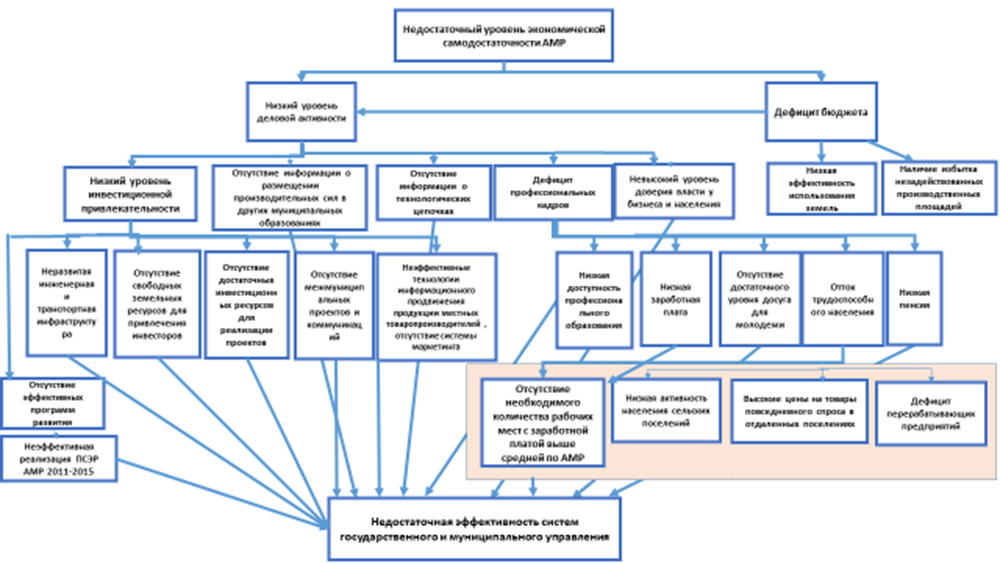 Рисунок 1. Дерево функциональных причинно-следственных связей6. Сроки реализации Стратегии АМРСроки реализации Стратегии АМР определены перечнем мероприятий, описанных в разделах настоящего документа и указанными для них сроками. Исходя из институционального подхода к разработке Стратегии АМР, ее мероприятия между собой увязаны в приложении 1 (матрице мероприятий).  Мониторинг реализации мероприятий должен осуществляться на основании приведенной матрицы мероприятий. Результат мониторинга обсуждается на балансовой комиссии при ИК АМР (описано ниже), и при необходимости вносятся изменения в перечень мероприятий и сроки их реализации.    7. Механизм реализации Стратегии АМРВ приложении 1 представлена матрица зависимостей мероприятий, предусмотренных Стратегией АМР. По вертикали в первом столбце матрицы, а также по горизонтали в первой строке матрицы, перечислены мероприятия из сводного перечня мероприятий (таблица 11). Диагональные элементы матрицы не заполняются, а в остальных элементах отмечается степень влияния мероприятия, перечисленного в столбце по вертикали, на один или несколько мероприятий, перечисленных по горизонтали в соответствующей строке в виде весового коэффициента влияния, ранжированного по десятибалльной системе. Чем выше вес балла, тем выше степень влияния. Значение «0» характеризует отсутствие зависимости. Значение «10» характеризует полную зависимость, то есть зависимое мероприятие не может быть реализовано при невыполнении исходного мероприятия. Например, «мероприятие 1» имеет влияние на реализацию «мероприятия 2» с коэффициентом влияния, равным «10». Это означает, что при невыполнении «мероприятия 1» «мероприятие 2» не будет реализовано. Если коэффициент влияния установлен в размере 5 баллов, то требуется корректировка «мероприятия 2». Аналогично при частичном выполнении исходного мероприятия требуется корректировка зависимого мероприятия. При этом корректировке подлежит как перечень мероприятий, так и сроки, и объемы финансирования. Стратегия АМР утверждается Советом депутатов АМР. С целью поддержания ее в актуальном состоянии, ее мероприятия дополняются или корректируются ежегодно с применением метода скользящего планирования. Стратегия АМР и изменения к ней вносятся на публичные обсуждения в АМР и на ОИСЭЗ, после чего утверждаются Советом АМР.Центром ответственности за реализацию Стратегии АМР является отдел экономики ИК АМР. При ИК АМР создается балансовая комиссия, на которой ежеквартально рассматриваются результаты мониторинга реализации планов социально-экономического развития поселений и принимаются решения об их корректировке. В состав балансовой комиссии входят руководитель ИК АМР, его заместители, Главы сельских поселений, руководители бюджетообразующих предприятий, представители Министерства экономики Республики Татарстан, Министерства сельского хозяйства и продовольствия Республики Татарстан и других министерств, в зависимости от актуальности обсуждаемых проблем.Данная Стратегия АМР является основой для разработки планов социально-экономического развития поселений, входящих в состав АМР. Исходя из основных целей и задач Стратегии АМР разработаны Планы социально-экономического развития сельских поселений, вследствие чего оценка эффективности реализации Стратегии АМР будет производиться неразрывно с оценкой эффективности выполнения планов развития сельских поселений АМР В свою очередь, с целью поддержания Планов развития сельских поселений АМР в актуальном состоянии, их мероприятия также дополняются или корректируются ежегодно с применением метода скользящего планирования. Планы развития сельских поселений АМР и изменения к ним вносятся на публичные обсуждения в АМР и на ОИСЭЗ, после чего утверждаются Главами сельских поселений.8. Оценка социально-экономической эффективности реализации Стратегии АМРСоциально-экономическая эффективность реализации Стратегии АМР оценивается по степени достижения установленных целевых индикаторов к 2030 году:- прирост валового территориального продукта на 80 %;- производительность труда на уровне 65%;-рост заработной платы в АМР на 85%;- сокращение оттока трудоспособного населения на 15%;- обеспеченность услугами социальной сферы на уровне не ниже нормативного;. увеличение продолжительности жизни до 75 лет.Прогнозные показатели Арского муниципального района до 2030 годаПрогнозный бюджет доходов и расходов Арского муниципального района  до 2030 года, (тыс.руб)Ответственный исполнитель стратегииИсполнительный комитет Арского муниципального районаСоисполнители стратегииОрганы местного самоуправления поселений Арского муниципального районаЦели стратегииПовышение качества жизни населения  Арского муниципального района на основе развития межмуниципальных кооперационных связей, повышения инвестиционной привлекательности и создания высокопроизводительных рабочих местЗадачи стратегиисоздание благоприятного инвестиционного климата; создание высокопроизводительных рабочих мест;создание условий для воспроизводства и развития человеческого капитала; повышение уровня благоустройства;повышение качества социокультурных услуг и достижение нормативной их обеспеченности;создание территории, комфортной для отдыха и работы;повышение эффективности деятельности органов местного самоуправления;создание системы эффективного межмуниципального взаимодействия; повышение уровня финансово-экономической самодостаточности Арского муниципального района.Основные результаты и сроки реализации стратегии - прирост валового территориального продукта на 80 % по сравнению с 2015 годом;- производительность труда на уровне 65% и не ниже среднего по республике;- прирост заработной платы в АМР на 85% и не ниже среднереспубликанской; - сокращение оттока трудоспособного населения на 15%;          - увеличение продолжительности жизни до 75 лет. -.обеспеченность услугами социальной сферы на уровне не ниже нормативного.Стратегия разработана на 2016-2021 годы и с перспективой развития Арского муниципального района до 2030 годаФинансирование стратегии*Бюджет РТ: - 141 800,0 тыс. руб.Местный бюджет: 20,0  тыс. руб.Внебюджетные источники: 533 320,0  тыс. руб.Бюджет экономической зоны **: 5 266,6 тыс. руб.* объем финансирования определяется ежегодно при формировании и принятии местного бюджета (для мероприятий с софинансированием из местного бюджета).Объем финансирования за счет средств бюджета республики определяется на этапе формирования межбюджетных отношений и корректируется в процессе принятия бюджета Республики Татарстан.** формируется муниципальными образованиями, входящими в экономическую зону в целях реализации совместных проектовЧисленность населения (человек)Численность населения (человек)Численность населения (человек)Численность населения (человек)Численность населения (человек)Численность населения (человек)Численность населения (человек)200220052006200720082009201051 34350 91150 95951 04751 04451 04451 66720112012201320142015201651 68451 80851 81052 07352 27452 530№Наименование поселенияАдминистративный центрКоличество
населённых
пунктовЧисленность население (человек)1Городское поселение посёлок Арскгород Арск422 6922Апазовское сельское поселениесело Апазово619083Качелинское сельское поселениесело Качелино511254Наласинское сельское поселениесело Наласа38925Новокинерское сельское поселениесело Новый Кинер1145826Новокишитское сельское поселениесело Новый Кишит411327Новокырлайское сельское поселениесело Новый Кырлай819128Сизинское сельское поселениесело Смак-Корса1529619Среднеатынское сельское поселениедеревня Нижние Аты5103810Среднекорсинское сельское поселениедеревня Средняя Корса7102411Старокырлайское сельское поселениесело Нижние Метески9214812Старочурилинское сельское поселениесело Старое Чурилино10148713Ташкичинское сельское поселениесело Ашитбаш7261414Урнякское сельское поселениепосёлок Урняк16334115Утар-Атынское сельское поселениесело Утар-Аты6121116Шушмабашское сельское поселениесело Шушмабаш10220817Янга-Салское сельское поселениесело Янга-Сала2428Наименование показателяПериодПериодПериодПериодНаименование показателя2012г.2013г.2014г.2015г.Численность постоянного населения (на начало года) чел.51808518105207352274в % к предыдущему году100,2100,0100,5100,4Валовой территориальный продукт-всего, млн. руб.6674740076608762в % к предыдущему году105,8110,8103,5114,4Объем добавленной стоимости – всего, тыс. руб.  (в фактических ценах)1251851172052318525821876384в % к предыдущему году86,6137,4107,7101,3Объем отгруженных товаров собственного производства, выполненных работ и услуг собственными силами, тыс. руб.1354151720392443в % к предыдущему году106,9112,0134,4119,8Валовая продукция сельского хозяйства   во всех категориях хозяйств, в ценах соответствующих лет, млн. руб.   (в сельхозформированиях)1900210524753880в % к предыдущему году в сопоставимых ценах105,4110,8117,5156,7Произведено зерна, тыс. тонн133,881,9130,3138,0Произведено сахарной свеклы, тыс. тонн27,025,235,263,2Произведено скота и птицы в живом весе, тонн во всех категориях хозяйств (с/х формированиях, КФХ и ИП)47593983,34416,54530Произведено молока, тонн во всех категориях хозяйств (с/х формированиях, КФХ и ИП)56729529465508957494Урожайность зерновых, ц с га24,117,224,027,0Урожайность сахарной свеклы, ц с га184,4230,300,5316,0Надоено молока на корову, кг (по с/х организациям.)4635426040675243Среднесуточные привесы, грамм:              - крупного рогатого скота602520566584       - свиней          ----Объем инвестиций в основной капитал за счет всех источников финансирования, млн. руб.2179220323852475в % к предыдущему году102,1101,1108,2103,7в. т. ч объём инвестиции в основной капитал (без бюджетных средств) (январь-июнь)1120122016101975-объём инвестиции (без бюджетных) в расчёте на душу населения, тыс. руб.21,623,5430,9137,78Ввод общей площади жилых домов, кв.м.29473285123022031046в % к предыдущему году, соответствующего периода106,096,7105,6102,7Налоговые и неналоговые доходы, тыс. руб.764573,610598611025356,91038563,5темп роста к предыдущему году, %105,8138,696,7101,3в т.ч. в расчёте на душу населения, рублей14757,820456,619690,719867,6Объем розничного товарооборота во всех каналах ее реализации, млн. руб.2698290331084123в сопоставимых ценах к предыдущему году, в %104,7107,6107,0132,6Оборот розничной торговли в расчёте на душу населения, тыс. руб.52,0855,2659,0278,87Объем реализации платных услуг населению - всего, млн. руб. (январь-сент.)553,2702,7723,0862,0Объем реализации платных услуг населения на душу населения, тыс. руб.105127102,9119,2Фонд оплаты труда, млн. руб.1801,72015,02294,91945,5к предыдущему году, %111,8113,984,77Среднесписочная численность работающих11238106321088910931к предыдущему году, %94,594,6102,4100,3Среднемесячная начисленная заработная плата (по полному кругу предприятий), рублей13360157941756319966темп роста к предыдущему году, %121,7118,2111,2113,7Средний размер пенсии. руб. коп.79368697944010499к предыдущему году, %110,5112,9108,5111,2Справочно: Количество пенсионеров, чел.16276162421632716507Среднедушевой доход населения, рублей 10825120231394614575темп роста (снижения) к предыдущему году, %113,4111,1115,9104,5Минимальный потребительский бюджет на члена типовой семьи, рублей (МПБ)100809510977911349Уровень жизни, раз1,161,271,411,34 ЗП к МПБ, раз1,321,661,791,76Зарегистрированное число безработных (на конец периода), чел.200210215187Уровень зарегистрированной безработицы на конец периода, % 0,940,991,010,87№Институциональные факторыНаправления деятельностиНаправления деятельностиНаправления деятельностиНаправления деятельностиНаправления деятельностиНаправления деятельностиНаправления деятельностиНаправления деятельностиНаправления деятельности№Институциональные факторыУровень принятия решенияАПКПромышленность Сфера услугМалый и средний бизнесСоциальная сфера Жилищно-коммунальное хозяйствоСтроительный комплексТранспортный комплекс1Экономическая самодостаточностьОМС2Инвестиционная привлекательностьОМС, ИОГВ3Деловая активностьОМС4УрбанизацияОМС5Человеческий капитал и рынок трудаОМС6Государственное и муниципальное управлениеОМС, ИОГВНаименование статьиФакт 2015Доходы местного бюджета, в т.ч.:1 038 563,51. Налоговые доходы,                                                                                                       из них335217,61.1. налог на доходы физических лиц270465,61.2. единый налог на вмененный доход для отдельных видов деятельности17719,61.3. налог взимаемые в связи с применением упрощенной системы8003,71.4. единый сельскохозяйственный налог300,31.5. налог на имущество физических лиц8367,41.6. земельный налог25269,31.7. государственная пошлина5066,71.8. прочие25,02. Неналоговые доходы42632,62.1. доходы от использования имущества, находящегося в государственной и муниципальной собственности7759,92.2. плата за негативное воздействие на окружающую среду1591,42.3. Прочие доходы33281,33. Акцизы23556,44. Безвозмездные поступления из бюджетов других уровней в том числе637 156,9- дотации-- субвенции318177,0- субсидии280036,4- иные доходы43593,2- пр. безвозмездные поступления500,0- возврат остатков субсидий, субвенций, и иных межбюджетных трансфертов, имеющих целевое назначение, прошлых лет -5149,7Расходы местного бюджета, в т.ч.:1 053 697,11. общегосударственные вопросы89 819,92. жилищно-коммунальное хозяйство131 420,23. охрана окружающей среды1 448,74. образование688 496,95. культура, кинематография и средства массовой информации81 804,26. здравоохранение655,67. социальная политика32 472,38. прочие расходы27 579,3Профицит, дефицит (-)-15 133,6№МероприятиеСроки исполненияОтветственный исполнительОбъем финансирования, тыс. руб.Источники1Формирование общественного инвестиционного совета экономической зоны (далее -ОИСЭЗ)01.12.2016 г.Главы муниципальных районов  экономической зоны совместно с Министерством экономики РТ--2Подготовка предложений для рассмотрения на ОИСЭЗ, Президиуме Совета муниципальных образований Республики Татарстан, Экономическом совете при Кабинете Министров Республики Татарстан предложений о стимулировании муниципальных образований на увеличение налогооблагаемой базы с применением механизма сохранения дополнительно полученных доходов в бюджете муниципальных образований на очередной финансовый год по инвестиционным проектам, реализованным за счет привлечения внебюджетных источников01.10.2016 г. ИК АМР--3Разработка Инвестиционного меморандума АМР на основе информации о потребности товаропроизводителей Республики Татарстан и регионов Российской Федерации в продукции, которую можно производить в АМР01.12.2016  ИК АМР--4Формирование электронной базы инвестиционных ниш на основе регулярно получаемой информации из электронного каталога Агентство по государственному заказу Республики Татарстан и инвестиционного меморандума Республики Татарстан 01.12.2016 ИК АМР 10,0Бюджет АМР5Внесение на Экономический совет при Кабинете Министров Республики Татарстан вопроса предпочтительной регистрации хозяйствующих субъектов, осуществляющих свою деятельность на территории АМР (и других муниципальных образований) 01.10.2016 ИК АМР--6Подготовка предложений для инвестиционных соглашений с инвесторами, планирующими создавать свои производства или филиалы на территории АМР об инвестиционном обременении, суть которого заключается в постановке на налоговый учет в АМР взамен на муниципальные преференции01.10.2016 ИК АМР--№МероприятиеСроки исполненияОтветственный исполнительОбъем финансирования, тыс. руб.Источник1Инвентаризация и формирование реестра незадействованных производственных площадей, в том числе и земельных участков01.10.2016ИК АМР--2Подготовка и проведение заседания в Министерстве экономики Республики Татарстан о размещении на территории АМР новых или расширения действующих производств в рамках отраслевых стратегий развития01.09.2016ИК АМР, Министерство экономики Республики Татарстан--3Формирование предложений по межмуниципальным инвестиционным проектам в рамках агломерации01.09.2016ИК АМР, Министерство экономики Республики Татарстан--4Реализация инвестиционных проектов, в т.ч.:Реализация инвестиционных проектов, в т.ч.:Реализация инвестиционных проектов, в т.ч.:Реализация инвестиционных проектов, в т.ч.:Реализация инвестиционных проектов, в т.ч.:Реализация инвестиционных проектов, в т.ч.:4.1.Строительство завода по глубокой переработке картофеля2016-2018г.г. ИК АМР, МСХП РТ, МЭРТ, АИР РТРасчетный объем инвестиций – 1 200 000,04.2.Создание мясо-молочного производства (КФХ Сабирова Г.Р.)
 2016г. ИК АМР, МСХП РТ2016 – 8 000,02017 – 7 000,02018 – 7 000,0Государ-ственная программа «Развитие сельского хозяйства и регули-рования рынков сельскохозяйствен-ной продук-ции,сырья и продовольствия на 2013 - 2020 годы»4.3.Создание мясо-молочного производства (КФХ Халилов М.М ) 2016г. ИК АМР, МСХП РТ2016 – 22 000,02017 – 8 000,02018 – 8000,0Государ-ственная программа «Развитие сельского хозяйства и регули-рования рынков сельскохозяйствен-ной продук-ции,сырья и продовольствия на 2013 - 2020 годы»4.4.Создание мясо-молочного производства (КФХ Сафиуллина А.В.)2016г. ИК АМР, МСХП РТ2016 – 4 000,02017 – 2 000,02018 – 2 000,0Государ-ственная программа «Развитие сельского хозяйства и регули-рования рынков сельскохозяйствен-ной продук-ции,сырья и продовольствия на 2013 - 2020 годы»4.5. Создание производств по племенному, чистопородному воспроизводству. Производство мраморного мяса (ПХ Пионер) 2016г. ИК АМР, МСХП РТ2016 – 6 000,02017 – 3 000,02018 – 3 000,0Государ-ственная программа «Развитие сельского хозяйства и регули-рования рынков сельскохозяйствен-ной продук-ции,сырья и продовольствия на 2013 - 2020 годы»4.6.Развитие коневодства (КФХ Салахова А.Ш.) 2016г.ИК АМР, МСХП РТ2016 – 22 000,02017 – 4 000,02018 – 4 000,0 Государ-ственная программа «Развитие сельского хозяйства и регули-рования рынков сельскохозяйствен-ной продук-ции,сырья и продовольствия на 2013 - 2020 годы»4.7.Производство строительных материалов. Ремонт с/х агрегатов (ИП Фасахиев Д.Ш.) 2016г. ИК АМР, МЭРТ2016 – 6 000,02017 – 2 400,02018 – 2 400,0Внебюджетный4.8.Производство пластмассовых изделий, используемые в строительстве (ООО "Арск пласт")2016г. ИК АМР, МЭРТ2016 – 6 700,02017 – 3 600,02018 – 3 600,0Внебюджетный4.9.Производство профнастила, металлопрокат (ООО "Центр Кровли Арск")2016-2017г.г. ИК АМР, МЭРТ2016 – 14 500,02017 – 4 400,02018 – 4 400,0Внебюджетный4.10.Создание муниципального агропромышленного парка. Профильное направление – переработка сельхозпродукции2016-2018г.г.ИК АМР, МЭРТ, АИР РТ, частные инвесторы, потенциальные резиденты агропромпарка 2016 – 35000,02017 – 250000,02018 – 95,0Внебюджетный4.11.Создание производства сэндвич панелей. ООО «Металл»2016ИК АМР70 000,0Внебюджетный4.12.Реализация проекта по переработке сельского хозяйства: пакетирование молока, производство комбикормов, переработка мяса. ООО «Верное решение»2016ИК АМР200 000,0Внебюджетный4.13.Создание производства архитектурного бетона2016ИК АМР210 000,0Внебюджетный5Проведение повышения квалификации силами ВШГМУ К(П)ФУ по отдельной программе с акцентом на повышение уровня финансовой грамотности (выездная зональная программа продолжительностью 72 часа) с 01.11.2016 г.ИК АМР, ВШГМУ К(П)ФУ--6Проведение стратегической сессии с предпринимателями и незанятым экономически активным населениемЕжеквартальноИК АМР с  приглашением предпринимателей муниципальных образований, входящих в экономическую зону  --7Создание электронной базы (реестра) и соответствующей ИТ-оболочки незадействованных производственных площадей и участков земли на территории АМР (далее - БД "ПМ"), с детальным описанием прилегающих к ним участков и сетей инженерно-технического обеспечения01.03.2017 г.ИК АМР, Министерство информатизации и связи Речпублики Татарстан, Министерство экономики Республики Татарстан, ИК муниципальных образований, входящих в экономическую зону10,0Бюджет АМР8Создание в МФЦ АМР системы одного окна для инвесторов. Разработка регламента работы через одно окно МФЦ АМР01.03.2017 г.ИК АМР--9Разработка регламента передачи имущества учреждений социальной сферы, освобождаемого в результате оптимизационных мероприятий, в муниципальную казну. Включение информации об этих объектах в электронную БД "ПМ" (реестр)01.02.2017 г.ИК АМР--10Подготовка предложений на Экономический совет при Кабинете Министров Республики Татарстан в поддержку создания в кратчайшие сроки  электронного каталога возможностей и потребностей хозяйствующих субъектов, осуществляющих свою деятельность, на территории Республики Татарстан, с целью формирования данных о технологических цепочках и автоматизированного перехода на новый ОКПД-201.12.2016 г.ИК АМР, Министерство экономики Республики Татарстан--11Разработка и утверждение нормативным правовым актом регламента формирования и деятельности ОИСЭЗ 01.12.2016 г.Министерство экономики Республики Татарстан совместно с Главами муниципальных образований, входящих в  экономическую зону--12Инициирование формирования решения на ОИСЭЗ предложения в адрес Президента Республики Татарстан о необходимости разработки в 2016 году государственной программы развития и размещения производительных сил до 2021 и на период до 2030 гг.01.12.2016 г.ИК АМР, ОИСЭЗ, Министерство экономики Республики Татарстан--13Подготовка предложений на тарифную кампанию 2016-2017 гг. по введению отдельной составляющей в тарифе на коммунальные услуги - сетевая передача коммунального ресурса01.03.2017 г.ИК АМР--14Разработка регламента внесения на ОИСЭЗ инвестиционных проектов, имеющих межмуниципальный характер01.03.2017 г.ИК АМР, Министерство экономики Республики Татарстан--15Разработка регламента мониторинга реализуемых на территории АМР программ и проектов с использованием технологии управления по отклонениям и персональной ответственности за их реализацию01.02.2017 г.ИК АМР--16Сформировать маркетинговый центр экономической зоны с его территориальной дислокацией в АМР01.12.2016 г. ИК АМР, ОИСЭЗ, Министерство экономики Республики Татарстан, Агентство по государственному заказу Республики Татарстан 2016 – 731,02017 – 2 193,02018 – 2 302,6Бюджеты муниципальных образований, входящих в экономическую зону17Разработать и внедрить информационно-аналитическую систему продвижения продукции местных товаропроизводителей, определив центром ответственности за эту работу маркетинговый центр экономической зоны01.02.2017 г.Министерство информатизации и связи Республики Татарстан, Министерство экономики Республики Татарстан, ОИСЭЗ--Наименование мероприятийПоказатели (чел.)Обратилось в службу занятости, всего:1334   за содействием в поиске подходящей работы847   за информацией о положении на рынке труда367   за профессиональной ориентацией883Поставлено на учет как ищущие работу847   в т.ч. незанятые граждане438Признаны безработными, всего342Назначено пособие по безработице342Трудоустроено, всего:609   из них:   незанятые граждане204   Несовершеннолетние405Направлено на профессиональное переобучение безработных граждан, всего:79   в т.ч. женщины22   молодежь в возрасте 16-29 лет50Направлено на общественные работы83Зарегистрировали предпринимательскую деятельность8Переселенцы-Получили услуги по социальной адаптации111Численность безработных, состоящих на учете на 01.01.2015г.187по полу:   Женщины105по возрасту:   молодежь 16-29 лет40   предпенсионного возраста13по причинам незанятости:   уволившиеся по собственному желанию108   Высвобожденные37   имеющие длительный перерыв в работе13   уволенные с военной службы-   лица, освобожденные из мест лишения свободы-   выпускники учебных заведений3по образованию:   высшее профессиональное51   среднее профессиональное88   Среднее48Уровень безработицы (%)  на 01.01.2016 г.0,87Средняя продолжительность безработицы (мес.)4,9Средний размер пособия  (руб.)3265Потребность предприятий в работниках для замещения свободных рабочих мест, всего58   из них: в рабочих профессиях42№МероприятиеСроки исполненияОтветственный исполнительОбъемы финансирования, тыс. руб.Источник1Проведение анализа причин незанятости безработных жителей АМР, имеющих среднее и высшее профессиональное образование. Подготовка инвестиционных предложений для трудоустройства жителей01.10.2016 г.ИК АМР, Центры занятости--2Подготовка для хозяйствующих субъектов предложений по предоставлению муниципальных преференций при росте заработной платы работников01.12.2016 г.ИК АМР--3Проведение тренингов с жителями, имеющими среднее и высшее профессиональное образование, с целью развития лидирующих качеств01.09.2016 г.ИК АМР, ВШГМУ К(П)ФУ--4Подготовка предложений по реализации на территории АМР проекта "овощные сертификаты", с вовлечением в данный проект как потребителей жителей г.Казани 01.03.2017 г.ИК АМР--5Разработка и реализация проектов по развитию в ЛПХ выращивания птиц, свиней и КРС по заказу сельхозпроизводителейсентябрь 2016 г.ИК АМР2017 – 120,0Внебюджетный6Инициирование для внесения на ОИСЭЗ предложений о "симметричной финансовой поддержке" малых форм хозяйствования аналогично крупным хозяйствам (по критериям объемов производимой продукции)01.02.2017 г.ИК АМР--7Проведение анализа востребованности выпускников организаций среднего профессионального образования АМР и, при необходимости, инициировать в Министерство образования и науки Республики Татарстан изменения направлений подготовки01.12.2016 г.ИК АМР--8Создание Координационно-ресурсного  центра по подготовке специалистов АПК  в АМР для обучения, привития навыков и передачи  опыта специалистам из других муниципальных районов экономической зоны01.03.2017 г.ИК АМР--9Проведение ежегодного зонального смотра-конкурса по рабочим профессиям в сфере АПК2017-2018 гг.Министерство сельского хозяйства и продовольствия Республики Татарстан, ИК АМР, ОИСЭЗ--10Строительство арендного жилья в сельской местности для специалистов с отложенным сроком выкупа 2017-2021 гг.Министерство строительства, архитектуры и ЖКХ Республики Татарстан совместно с Главами муниципальных районов экономической зоны, Государственный жилищный фонд при Президенте Республики Татарстан2017 – 16 000,02018 – 15 800,0«Государственная программа развития сельского хозяйства и регулирования рынков сельскохозяйственной продукции, сырья и продовольствия на 2013 - 2020 годы»№МероприятиеСроки исполненияОтветственный исполнительОбъемы финансирования, тыс. руб.Источник1Инициирование на обсуждение ОИСЭЗ: 01.12.2016ИК АМР, ОИСЭЗ, Министерство экономики Республики Татарстан--1.1.необходимости разработки пакета нормативных правовых актов по агломерационному развитию01.12.2016ИК АМР, ОИСЭЗ, Министерство экономики Республики Татарстан--1.2.разработки механизма согласования межмуниципальных проектов и программ01.12.2016ИК АМР, ОИСЭЗ, Министерство экономики Республики Татарстан--1.3.разработки типовой структуры ОМС01.12.2016ИК АМР, ОИСЭЗ, Министерство экономики Республики Татарстан--1.4.создания единого республиканского органа по разработке, мониторингу и подготовке предложений по переливу ресурсов из одних программ в другие по результатам мониторинга их исполнения01.12.2016ИК АМР, ОИСЭЗ, Министерство экономики Республики Татарстан--1.5.снижения объема отчетной информации, запрашиваемой ИОГВ Республики Татарстан, предполагающее сбор необходимой информации через Комитет по социально-экономическому мониторингу Республики Татарстан и его территориальные органы 01.12.2016ИК АМР, ОИСЭЗ, Министерство экономики Республики Татарстан--1.6.повышения эффективности программ повышения квалификации муниципальных служащих, предусматривающее формирование групп по профилям профессиональной деятельности, обязательности постпрограммного контроля востребованности полученных знаний и навыков, и создание аккредитованных стажировочных площадок в муниципальных районах для изучения лучших практик в системе муниципального управления01.12.2016ИК АМР, ОИСЭЗ, Министерство экономики Республики Татарстан--2Разработать и предложить как пилотный для распространения в других муниципальных образованиях Республики Татарстан проект формирования ключевых показателей эффективности для структурных подразделений исполнительных комитетов  и формирование фонда стимулирования работников за счет следующих надбавок:           - выплаты за особые условия труда (за высокие достижения в труде, 40-150%);             - ежемесячное денежное вознаграждение (за высокие достижения в труде, до 100%).01.12.2016 г.ИК АМР,ВШГМУ,КФУ РТ--3Создание при ИК АМР балансовой комиссии для ежеквартального рассмотрения результатов мониторинга реализации планов социально-экономического развития поселений и принятия решения об их корректировке01.09.2016 г.ИК АМР--4Разработка регламента работы балансовой комиссии при ИК АМР01.10.2016 г.ИК АМР--№МероприятиеСроки исполненияОтветственный исполнительОбъемы финансирования, тыс. руб.Источник1Формирование общественного инвестиционного совета экономической зоны (далее -ОИСЭЗ)01.12.2016 г.Министерство экономики Республики Татарстан совместно с Главами муниципальных образований, входящих в экономическую зону--2Подготовка предложений для рассмотрения на ОИСЭЗ, Президиуме Совета муниципальных образований Республики Татарстан, Экономическом совете при Кабинете Министров Республики Татарстан предложений о стимулировании муниципальных образований на увеличение налогооблагаемой базы с применением механизма сохранения дополнительно полученных доходов в бюджете муниципальных образований на очередной финансовый год по инвестиционным проектам, реализованным за счет привлечения внебюджетных источников 01.10.2016 г. ИК АМР--3Разработка Инвестиционного меморандума АМР на основе информации о потребности товаропроизводителей Республики Татарстан и регионов Российской Федерации в продукции, которую можно производить в АМР 01.12.2016 г. ИК АМР--4Формирование электронной базы инвестиционных ниш на основе регулярно получаемой информации из электронного каталога Агентство по государственному заказу Республики Татарстан и инвестиционного меморандума Республики Татарстан01.12.2016 г. ИК АМР 2016 – 10,0Бюджет АМР5Внесение на Экономический совет при Кабинете Министров Республики Татарстан вопроса предпочтительной регистрации хозяйствующих субъектов, осуществляющих свою деятельность на территории АМР (и других муниципальных образований) 01.10.2016 г.ИК АМР--6Подготовка предложений для инвестиционных соглашений с инвесторами, планирующими создавать свои производства или филиалы на территории АМР об инвестиционном обременении, суть которого заключается в постановке на налоговый учет в АМР взамен на муниципальные преференции01.09.2016 г.ИК АМР--7Инвентаризация и формирование реестра незадействованных производственных площадей, в том числе и земельных участков01.10.2016ИК АМР--8Подготовка и проведение заседания в Министерстве экономики Республики Татарстан о размещении на территории АМР новых или расширения действующих производств в рамках отраслевых стратегий развития01.09.2016ИК АМР, Министерство экономики Республики Татарстан--9Формирование предложений по межмуниципальным инвестиционным проектам в рамках агломерации01.09.2016ИК АМР, Министерство экономики Республики Татарстан, отраслевые министерства и ведомства Республики Татарстан--10Реализация инвестиционных проектов по индивидуальному проекту, в т.ч.: Реализация инвестиционных проектов по индивидуальному проекту, в т.ч.: Реализация инвестиционных проектов по индивидуальному проекту, в т.ч.: Реализация инвестиционных проектов по индивидуальному проекту, в т.ч.: Реализация инвестиционных проектов по индивидуальному проекту, в т.ч.: 10.1Строительство завода по глубокой переработке картофеля2016-2018г.г. ИК АМР, МСХП РТ, МЭРТ, АИР РТ???10.2Создание мясо-молочного производства (КФХ Сабирова Г.Р.)
 2016г. ИК АМР, МСХП РТ2016 – 8 000,02017 – 7 000,02018 – 7 000,0Государ-ственная программа «Развитие сельского хозяйства и регули-рования рынков сельскохозяйствен-ной продук-ции,сырья и продовольствия на 2013 - 2020 годы»10.3Создание мясо-молочного производства (КФХ Халилов М.М ) 2016г. ИК АМР, МСХП РТ2016 – 22 000,02017 – 8 000,02018 – 8000,0Государ-ственная программа «Развитие сельского хозяйства и регули-рования рынков сельскохозяйствен-ной продук-ции,сырья и продовольствия на 2013 - 2020 годы»10.4Создание мясо-молочного производства (КФХ Сафиуллина А.В.)2016г. ИК АМР, МСХП РТ2016 – 4 000,02017 – 2 000,02018 – 2 000,0Государ-ственная программа «Развитие сельского хозяйства и регули-рования рынков сельскохозяйствен-ной продук-ции,сырья и продовольствия на 2013 - 2020 годы»10.5 Создание производств по племенному, чистопородному воспроизводству. Производство мраморного мяса (ПХ Пионер) 2016г. ИК АМР, МСХП РТ2016 – 6 000,02017 – 3 000,02018 – 3 000,0Государ-ственная программа «Развитие сельского хозяйства и регули-рования рынков сельскохозяйствен-ной продук-ции,сырья и продовольствия на 2013 - 2020 годы»10.6Развитие коневодства (КФХ Салахова А.Ш.) 2016г.ИК АМР, МСХП РТ2016 – 22 000,02017 – 4 000,02018 – 4 000,0 Государ-ственная программа «Развитие сельского хозяйства и регули-рования рынков сельскохозяйствен-ной продук-ции,сырья и продовольствия на 2013 - 2020 годы»10.7Производство строительных материалов. Ремонт с/х агрегатов (ИП Фасахиев Д.Ш.) 2016г. ИК АМР, МЭРТ2016 – 6 000,02017 – 2 400,02018 – 2 400,0Внебюджетный10.8Производство пластмассовых изделий, используемые в строительстве (ООО "Арск пласт")2016г. ИК АМР, МЭРТ2016 – 6 700,02017 – 3 600,02018 – 3 600,0Внебюджетный10.9Производство профнастила, металлопрокат (ООО "Центр Кровли Арск")2016-2017г.г. ИК АМР, МЭРТ2016 – 14 500,02017 – 4 400,02018 – 4 400,0Внебюджетный10.10Создание муниципального агропромышленного парка. Профильное направление – переработка сельхозпродукции2016-2018г.г.ИК АМР, МЭРТ, АИР РТ, частные инвесторы, потенциальные резиденты агропромпарка ????10.11.Создание производства сэндвич панелей. ООО «Металл»2016ИК АМР70 000,0Внебюджетный10.12.Реализация проекта по переработке сельского хозяйства: пакетирование молока, производство комбикормов, переработка мяса. ООО «Верное решение»2016ИК АМР200 000,0Внебюджетный10.13.Создание производства архитектурного бетона2016ИК АМР210 000,0Внебюджетный11Проведение повышения квалификации силами ВШГМУ К(П)ФУ по отдельной программе с акцентом на повышение уровня финансовой грамотности (выездная зональная программа продолжительностью 72 часа) с 01.11.2016 г.ИК АМР, ВШГМУ К(П)ФУ--12Проведение стратегической сессии с предпринимателями и незанятым экономически активным населениемежеквартальноИК АМР с приглашением предпринимателей муниципальных образований, входящих в экономическую зону--13Создание электронной базы (реестра) и соответствующей ИТ-оболочки незадействованных производственных площадей и участков земли на территории АМР (далее - БД "ПМ"), с детальным описанием прилегающих к ним участков и сетей инженерно-технического обеспечения01.03.2017 г.ИК АМР, Министерство экономики Республики Татарстан, Министерство информатизации и связи Республики Татарстан, ИК муниципальных образований, входящих в экономическую зону2016 – 10,0Бюджет АМР14Создание в МФЦ АМР системы одного окна для инвесторов. Разработка регламента работы через одно окно МФЦ АМР01.03.2017 г.ИК АМР--15Разработка регламента передачи имущества учреждений социальной сферы, освобождаемого в результате оптимизационных мероприятий, в муниципальную казну. Включение информации об этих объектах в электронную БД "ПМ" (реестр)01.02.2017 г.ИК АМР--16Подготовка предложений на Экономический совет при Кабинете Министров Республики Татарстан в поддержку создания в кратчайшие сроки  электронного каталога возможностей и потребностей хозяйствующих субъектов, осуществляющих свою деятельность, на территории Республики Татарстан, с целью формирования о технологических цепочках и автоматизированного перехода на новый ОКПД-201.12.2016 г.ИК АМР, Министерство экономики Республики Татарстан--17Разработка и утверждение нормативным правовым актом регламента формирования и деятельности ОИСЭЗ 01.12.2016 г.Министерство экономики Республики Татарстан совместно с Главами муниципальных образований, входящих в  экономическую зону--18Инициирование формирования решения на ОИСЭЗ предложения в адрес Президента Республики Татарстан о необходимости разработки в 2016 году государственной программы развития и размещения производительных сил до 2021 и на период до 2030 гг.01.12.2016 г.ИК АМР, ОИСЭЗ, Министерство экономики Республики Татарстан--19Подготовка предложений на тарифную кампанию 2016-2017 гг. по введению отдельной составляющей в тарифе на коммунальные услуги - сетевая передача коммунального ресурса01.03.2017 г.ИК АМР--20Разработка регламента внесения на ОИСЭЗ инвестиционных проектов, имеющих межмуниципальный характер01.03.2017 г.ИК АМР, Министерство экономики Республики Татарстан--21Разработка регламента мониторинга реализуемых на территории АМР программ и проектов с использованием технологии управления по отклонениям и персональной ответственности за их реализацию01.02.2017 г.ИК АМР--22Сформировать маркетинговый центр экономической зоны с его территориальной дислокацией в АМР01.12.2016 г. ИК АМР, ОИСЭЗ, Министерство экономики Республики Татарстан, Агентство по государственному заказу Республики Татарстан 2016 – 731,02017 – 2 193,02018 – 2 302,6Бюджеты муниципальных образований, входящих экономическую зону23Разработать и внедрить информационно-аналитическую систему продвижения продукции местных товаропроизводителей, определив центром ответственности за эту работу маркетинговый центр экономической зоны01.02.2017 г.Министерство информатизации и связи Республики Татарстан, Министерство экономики Республики Татарстан, ОИСЭЗ--24Проведение анализа причин незанятости безработных жителей АМР, имеющих среднее и высшее профессиональное образование. Подготовка инвестиционных предложений для трудоустройства жителей АМР01.10.2016 г.ИК АМР, Центр занятости--25Подготовка для хозяйствующих субъектов предложений по предоставлению муниципальных преференций при росте заработной платы работников01.12.2016 г.ИК АМР--26Проведение тренингов с жителями, имеющими среднее и высшее профессиональное образование с целью развития лидирующих качеств01.09.2016 г.ИК АМР, ВШГМУ К(П)ФУ--27Подготовка предложений по реализации на территории АМР проекта "овощные сертификаты", с вовлечением в данный проект жителей г.Казани 01.03.2017 г.ИК АМР--28Разработка и реализация проектов по развитию в ЛПХ выращивания птиц, свиней и КРС по заказу сельхозпроизводителейсентябрь 2016 г.ИК АМР2017 – 120,0Внебюджетный29Инициирование для внесения на ОИСЭЗ предложений о "симметричной финансовой поддержке" малых форм хозяйствования аналогично крупным хозяйствам (по критериям объемов производимой продукции)01.02.2017 г.ИК АМР--30Проведение анализа востребованности выпускников организаций среднего профессионального образования АМР и, при необходимости, инициировать в Министерство образования и науки Республики Татарстан изменения направлений подготовки01.12.2016 г.ИК АМР--31Создание Координационно-ресурсного  центра по подготовке специалистов АПК  в АМР для обучения, привития навыков и передачи  опыта специалистам из других муниципальных районов экономической зоны01.03.2017 г.ИК АМР--32Проведение ежегодного зонального смотра-конкурса по рабочим профессиям в сфере АПК2017-2018 гг.Министерство сельского хозяйства и продовольствия Республики Татарстан, ИК АМР, ОИСЭЗ--33Строительство арендного жилья в сельской местности для специалистов с отложенным сроком выкупа 2017-2021 гг.Министерство экономики Республики Татарстан совместно с Главами муниципальных образований, входящих в экономическую зону, Государственный жилищный фонд при Президенте Республики Татарстан2017 – 16 000,02018 – 15 800,0Государ-ственная программа «Развитие сельского хозяйства и регули-рования рынков сельскохозяйствен-ной продук-ции,сырья и продовольствия на 2013 - 2020 годы»34Инициирование на обсуждение ОИСЭЗ: 01.12.2016ИК АМР, ОИСЭЗ, Министерство экономики Республики Татарстан34.1необходимости разработки пакета нормативных правовых актов по агломерационному развитию01.12.2016ИК АМР, ОИСЭЗ, Министерство экономики Республики Татарстан--34.2разработки механизма согласования межмуниципальных проектов и программ01.12.2016ИК АМР, ОИСЭЗ, Министерство экономики Республики Татарстан--34.3разработки типовой структуры ОМС01.12.2016ИК АМР, ОИСЭЗ, Министерство экономики Республики Татарстан--34.4создания единого республиканского органа по разработке, мониторингу и подготовке предложений по переливу ресурсов из одних программ в другие01.12.2016ИК АМР, ОИСЭЗ, Министерство экономики Республики Татарстан--34.5снижения объема отчетной информации, запрашиваемой ИОГВ Республики Татарстан, предполагающее сбор необходимой информации через Комитет по социально-экономическому мониторингу Республики Татарстан и его территориальные органы 01.12.2016ИК АМР, ОИСЭЗ, Министерство экономики Республики Татарстан--34.6повышения эффективности программ повышения квалификации муниципальных служащих, предусматривающее формирование групп по профилям профессиональной деятельности, обязательности постпрограммного контроля востребованности полученных знаний и навыков, и создание аккредитованных стажировочных площадок в муниципальных районах для изучения лучших практик в системе муниципального управления01.12.2016ИК АМР, ОИСЭЗ, Министерство экономики Республики Татарстан--35Разработать и предложить как пилотный для распространения в других муниципальных образованиях Республики Татарстан проект формирования ключевых показателей эффективности для структурных подразделений исполнительных комитетов и формирование фонда стимулирования работников за счет следующих надбавок:                             - выплаты за особые условия труда (за высокие достижения в труде, 40-150%);                                                       - ежемесячное денежное вознаграждение (за высокие достижения в труде, до 100%).01.12.2016 г.ИК АМР--36Создание при ИК АМР балансовой комиссии для ежеквартального рассмотрения результатов мониторинга реализации планов социально-экономического развития поселений и принятия решения об их корректировке01.09.2016 г.ИК АМР--37Разработка регламента работы балансовой комиссии при ИК АМР01.10.2016 г.ИК АМР--№МероприятиеСроки исполненияОтветственный исполнительОбъемы финансирования (тыс. руб)Источник1Разработка муниципальной программы по обеспечению противопожарной безопасности, а также дорожной безопасности и безопасности людей на водных объектах с закреплением индикаторов эффективности реализации планируемых мероприятий01.12.2016г.ИК АМР--2Разработка муниципальной программы в области обеспечения экологической безопасности, охраны окружающей среды, и рационального природопользования01.12.2016г.ИК АМР--п№ п/пМероприятиеСроки   исполненияОтветственный исполнительОбъем финансирования, (тыс.руб.)11Увеличение продолжительности активной жизни населения за счет:- формирования здорового образа жизни и профилактики заболеваний; снижение заболеваемости инфарктом миокарда и инсультами.-повышения выявляемости больных злокачественными новообразованиями на I –II стадии заболевания;-повышения доли больных, у которых туберкулез выявлен на ранней стадии;-снижения заболеваемости алкоголизмом, наркоманией2016-2030ГАУЗ «Арская ЦРБ»22.Развитие системы медицинской профилактики неинфекционных заболеваний и формирования здорового образа жизни, в том числе у детей через средства массовой информации, в рамках профилактических акций и декадников.Профилактика развития зависимостей, включая сокращение потребления табака, алкоголя, наркотических средств и психоактивных веществ, в том числе у детей2016-2030ГАУЗ «Арская ЦРБ»33Организация и проведение: - диспансеризации определенных групп взрослого населения;диспансеризации детей-сирот и детей оставшихся без попечения родителей, в том числе усыновленных (удочеренных), принятых под опеку (попечительство), в приемную или патронатную семью;                                             - профилактических медицинских осмотров несовершеннолетних.2016-2030ГАУЗ «Арская ЦРБ»44 4.14.25.Укрепление материально-технической базы учреждений здравоохранения, оказывающих первичную медико-санитарную помощь населению Арского района:2016-2030ГАУЗ «Арская ЦРБ»Бюджет РТ44 4.14.25.Продолжение строительства новых модульных ФАПов. Проведениереконструкции и капитального ремонта действующих зданий ЦРБ, учреждений здравоохранения села, в том числе перевод ФАПов в здания сельских школ, строящихся многофункциональных центров.2016-2030ГАУЗ «Арская ЦРБ»Бюджет РТ44 4.14.25.Обеспечение потребности населения Арского района в оказании высокотехнологичной медицинской помощи, направление данной категории лиц в Федеральные и Республиканские лечебные учреждении согласно квот.2016-2030ГАУЗ «Арская ЦРБ»44 4.14.25.Организация и проведение пренатальной (дородовой) диагностики нарушений развития ребенка2016-2030ГАУЗ «Арская ЦРБ»44 4.14.25.Внедрение современных принципов менеджмента качества в здравоохранении2020ГАУЗ «Арская ЦРБ»65.1Повышение квалификации и профессиональная переподготовка медицинских кадров2016-2030ГАУЗ «Арская ЦРБ»,  КГМА75.2Проведение работы по привлечению специалистов в рамках программыПредоставленияединовременныхкомпенсационных выплат («Земскийврач»)2016-2030ГАУЗ «Арская ЦРБ»85.3Проведение работы по привлечению специалистов в рамках программы предоставления грантов Правительства Республики Татарстан в соответствии с постановлением Кабинета Министров Республики Татарстан от 25.02.2014 №120 «О грантах Правительства Республики Татарстан врачам-специалистам»2016-2030ГАУЗ «Арская ЦРБ»95.4Реализация социальной программы адресной подготовки врачей для муниципальных образований при условии оплаты 50 процентов стоимости обучения бюджетом муниципального образования, имеющего потребность во врачебных кадрах, и 50 процентов – самим обучающимся2016-2030ГАУЗ «Арская ЦРБ»16.Обеспечение потребности отдельных категорий граждан в необходимых лекарственных препаратах и медицинских изделиях. Совершенствование системы лекарственного обеспечения, в том числе вамбулаторных условиях. Удовлетворение потребности отдельных категорий граждан в необходимых лекарственных препаратах и медицинских изделиях2016-2030ГАУЗ «Арская ЦРБ»17.Информатизация отрасли здравоохранения2016-2030ГАУЗ «Арская ЦРБ»ПоказателиГоды201620172018201920202021202420252030Темп роста ВТП, % в сопостовимых ценах к 2015 годуПо инерционному сценарию107,3106,5106105,5107107,8108,8109,6110,7Темп роста ВТП, % в сопостовимых ценах к 2015 годуПо базовому сценарию107,5106,7107105,6107,3108,1109,1109,9111Темп роста ВТП, % в сопостовимых ценах к 2015 годуПо оптимистическому сценарию107,7106,9107,3105,9107,5108,3109,3110,1111,2Производительность труда,  млн. рублейПо инерционному сценарию0,8600,8900,9350,9741,0331,0991,1911,2901,386Производительность труда,  млн. рублейПо базовому сценарию0,8590,8910,9450,9851,0481,1181,2151,3211,422Производительность труда,  млн. рублейПо оптимистическому сценарию0,8590,8930,9490,9921,0581,1311,2311,3411,423Среднегодовая численность населения, тыс. чел.По инерционному сценарию52,5352,4052,5552,6552,7052,8052,8552,9052,95Среднегодовая численность населения, тыс. чел.По базовому сценарию52,7852,6552,8052,9052,9553,0553,1053,1553,20Среднегодовая численность населения, тыс. чел.По оптимистическому сценарию52,9352,8052,9553,0553,1053,2053,2553,3053,35Уровень безработицы, %По инерционному сценарию0,640,630,610,60,580,560,550,520,51Уровень безработицы, %По базовому сценарию0,630,620,600,590,570,550,540,510,50Уровень безработицы, %По оптимистическому сценарию0,620,610,590,580,560,540,530,50,49Среднесписочная численность работающих, тыс. чел.По инерционному сценарию10,9311,2511,3511,5011,6011,7511,8011,9412,30Среднесписочная численность работающих, тыс. чел.По базовому сценарию10,9611,2811,3811,5311,6311,7811,8311,9612,33Среднесписочная численность работающих, тыс. чел.По оптимистическому сценарию10,9811,3011,4011,5511,6511,8011,8511,9812,55Обеспеченность общей площадью жилья в расчете на одного жителя, кв. метровПо инерционному сценарию23,323,824,625,125,326,126,427,027,5Обеспеченность общей площадью жилья в расчете на одного жителя, кв. метровПо базовому сценарию23,624,124,925,425,626,426,727,327,8Обеспеченность общей площадью жилья в расчете на одного жителя, кв. метровПо оптимистическому сценарию23,924,425,225,725,926,727,027,628,1Доля населения, систематически занимающихся физической культурой и спортом, %По инерционному сценарию33,037,040,042,044,048,051,053,056,0Доля населения, систематически занимающихся физической культурой и спортом, %По базовому сценарию33,337,340,342,344,348,351,353,356,3Доля населения, систематически занимающихся физической культурой и спортом, %По оптимистическому сценарию33,637,640,642,644,648,651,653,656,6Доля малого и среднего бизнеса в ВТП, %По инерционному сценарию29,431,332,033,534,235,137,338,839,9Доля малого и среднего бизнеса в ВТП, %По базовому сценарию29,731,632,333,834,535,437,639,140,2Доля малого и среднего бизнеса в ВТП, %По оптимистическому сценарию30,031,932,634,134,835,737,939,440,5Доля среднесписочной численности работников (без внешних совмести-телей) малых и средних предприятий в средне-списочной численности работников (без внешних совмести-телей) всех предприя-тий и организаций, %По инерционному сценарию2323,624,124,631,231,932,432,733,3Доля среднесписочной численности работников (без внешних совмести-телей) малых и средних предприятий в средне-списочной численности работников (без внешних совмести-телей) всех предприя-тий и организаций, %По базовому сценарию23,223,824,324,831,432,132,632,933,5Доля среднесписочной численности работников (без внешних совмести-телей) малых и средних предприятий в средне-списочной численности работников (без внешних совмести-телей) всех предприя-тий и организаций, %По оптимистическому сценарию23,323,924,424,931,532,232,73333,6Накопленный темп роста оборота малых (включая микропредприятия) и средних предприятий (в действующих ценах) к 2015 году, %По инерционному сценарию101103104105,5107108112113118Накопленный темп роста оборота малых (включая микропредприятия) и средних предприятий (в действующих ценах) к 2015 году, %По базовому сценарию102104107108110112116118125Накопленный темп роста оборота малых (включая микропредприятия) и средних предприятий (в действующих ценах) к 2015 году, %По оптимистическому сценарию105107111114117120128131144Доля инновационной продукции в общем объеме промышленного производства, %По инерционному сценарию77,58,591010,5111214Доля инновационной продукции в общем объеме промышленного производства, %По базовому сценарию8,591010,511,51212,513,515,5Доля инновационной продукции в общем объеме промышленного производства, %По оптимистическому сценарию10,5111212,513,51414,515,517,5Доля муниципального района в суммарных республиканских инвестициях в основной капитал, %По инерционному сценарию11,412,314,115,216,817,317,918,619,4Доля муниципального района в суммарных республиканских инвестициях в основной капитал, %По базовому сценарию11,612,514,315,41717,518,118,819,6Доля муниципального района в суммарных республиканских инвестициях в основной капитал, %По оптимистическому сценарию11,712,614,415,517,117,618,218,919,7Денежные доходы на душу населения (в среднем за месяц), рублейПо инерционному сценарию152201612517550188001965020740215402250023450Денежные доходы на душу населения (в среднем за месяц), рублейПо базовому сценарию154501635517780190301988020970217702273023680Денежные доходы на душу населения (в среднем за месяц), рублейПо оптимистическому сценарию156001650517930191802003021120219202288023830Ожидаемое исполнение на 2016 г.Прогноз на 2017 г.Прогноз на 2018 г.Прогноз на 2021 г.Прогноз на 2030 г.ДОХОДЫ1 049 995,71 055 465,71 062 138,01 066 367,01 076 056,0   в т.ч. Собственные397 950,3401 665,7406 738,0421 067,0455 906,0Налоговые доходы371 480,7374 241,2378 020,0390 803,0423 486,0Налог на доходы физ.лиц290 541,7292 543,4295 140,0306 210,0335 850,0Акцизы20 950,021 150,521 410,022 148,023 856,0Налоги на совокупный доход25 762,025 984,326 240,026 550,026 830,0Налог на имущество физических лиц5 763,05 813,05 985,06 220,06 600,0Земельный налог22 000,022 100,022 255,022 550,022 850,0Государственная пошлина5 396,05 500,05 740,05 825,06 050,0Прочие налоговые доходы1 068,01 150,01 250,01 300,01 450,0Неналоговые доходы26 469,627 424,528 718,030 264,032 420,0Доходы от использования имущества, находящегося в государственной и муниципальной собственности6 356,66 410,56 585,06 725,07 155,0Плата за негативное воздействие на окруж. среду1 294,01 350,01 388,01 554,01 955,0Прочие доходы от оказания платных услуг673,0750,0810,0880,0975,0Доходы от продажи земли/имущества5 100,05 350,05 740,05 980,06 450,0Штрафы, санкции, возмещение ущерба3 000,03 210,03 550,03 740,04 100,0Прочие неналоговые доходы10 046,010 354,010 645,011 385,011 785,0   Безвозмездные поступления652 045,4653 800,0655 400,0645 300,0620 150,0Итого:1 049 995,71 055 465,71 062 138,01 066 367,01 076 056,0РАСХОДЫ1 050 691,71 055 378,31 061 450,01 064 655,01 072 795,0Общегосударственные вопросы80 008,381 545,082 110,082 450,083 210,0Национальная   оборона2 058,72 154,02 310,02 440,02 740,0Правоохранительная деятельность1 634,41 750,31 840,01 960,02 254,0Национальная экономика54 831,755 125,055 845,056 210,056 800,0Жилищно-коммунальное хозяйство66 942,467 852,067 990,068 145,068 955,0Природоохранные мероприятия501,0550,0563,0580,0625,0Образование676 996,7677 450,0679 850,0680 150,0681 900,0Культура, кинематография, СМИ88 011,688 450,089 540,090 125,091 245,0Социальная политика32 379,732 450,032 950,033 100,034 956,0Здравоохранение701,6715,0718,0745,0810,0Физическая культура и спорт1 165,61 552,01 610,01 700,01 850,0Межбюджетные трансферты45 460,045 785,046 124,047 050,047 450,0Итого:1 050 691,71 055 378,31 061 450,01 064 655,01 072 795,0Результат исполнения бюджета                                    (дефицит"-",профицит"+")-696,087,4688,01 712,03 261,0